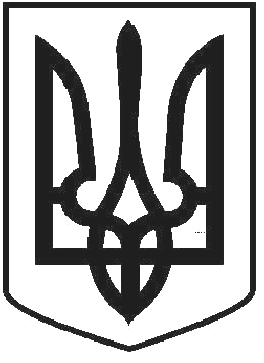 УКРАЇНАЧОРТКІВСЬКА МІСЬКА РАДА ТРИДЦЯТЬ ШОСТА СЕСІЯ СЬОМОГО СКЛИКАННЯРІШЕННЯвід 16 березня 2018 року	№ 1013м. ЧортківПро надання дозволу релігійній організації «Парафія Святого Рівноапостольного Князя Володимира Великого» на складання технічної документації із землеустрою щодо встановлення (відновлення) меж земельної ділянки в натурі (на місцевості) в постійне користування для будівництва та обслуговування будівель громадських та релігійних організацій, орієнтовною площею 1,0000 га по вул. Князя Володимира Великого в м. ЧортковіРозглянувши  клопотання  настоятеля  релігійної  організації Сенчишина В.М., відповідно до ст. 12, 92, 122, 123 Земельного кодексу України, ст. 55 Закону України «Про землеустрій», керуючись п. 34 ч.1 ст. 26 Закону України «Про місцеве самоврядування в Україні», міська радаВИРІШИЛА:Надати дозвіл релігійній організації «Парафії Святого Рівноапостольного Князя Володимира Великого» на складання технічної документації із землеустрою щодо встановлення (відновлення) меж земельної ділянки в натурі (на місцевості) в постійне користування для будівництва та обслуговування будівель громадських та релігійних організацій, орієнтовною площею 1,0000 га по вул. Князя Володимира Великого в м. Чорткові.Технічну документацію із землеустрою щодо встановлення (відновлення) меж земельної ділянки в натурі (на місцевості) подати для розгляду та затвердження у встановленому законодавством порядку.Копію рішення направити заявнику.Контроль за виконанням рішення покласти на постійну комісію з питань містобудування, земельних відносин, екології та сталого розвитку міської ради.Міський голова	Володимир ШМАТЬКО